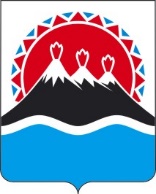 П О С Т А Н О В Л Е Н И ЕПРАВИТЕЛЬСТВА  КАМЧАТСКОГО КРАЯ                   г. Петропавловск-КамчатскийПРАВИТЕЛЬСТВО ПОСТАНОВЛЯЕТ:1. Внести в постановление Правительства Камчатского края от 03.04.2020 № 117-П «О Временном порядке предоставления мер социальной поддержки отдельным категориям граждан в виде обеспечения бесплатным питанием в период получения ими образования в государственных и муниципальных образовательных организациях в Камчатском крае с применением электронного обучения, дистанционных образовательных технологий в целях недопущения распространения на территории Камчатского края новой коронавирусной инфекции (COVID-2019)» следующие изменения:1) наименование изложить в следующей редакции:«О Временном порядке предоставления мер социальной поддержки отдельным категориям граждан в виде обеспечения бесплатным питанием в период получения ими образования в государственных и муниципальных образовательных организациях в Камчатском крае с применением электронного обучения, дистанционных образовательных технологий в целях недопущения распространения на территории Камчатского края новой коронавирусной инфекции (COVID-2019)»;2) преамбулу изложить в следующей редакции:«В соответствии с Федеральным законом от 29.12.2012 № 273-ФЗ «Об образовании в Российской Федерации», в целях принятия мер по недопущению распространения на территории Камчатского края новой коронавирусной инфекции (COVID-2019)»;3) постановляющую часть изложить в следующей редакции:«1. Утвердить Временный порядок предоставления мер социальной поддержки отдельным категориям граждан в виде обеспечения бесплатным питанием в период получения ими образования в государственных и муниципальных образовательных организациях в Камчатском крае с применением электронного обучения, дистанционных образовательных технологий в целях недопущения распространения на территории Камчатского края новой коронавирусной инфекции (COVID-2019) (далее – Временный порядок) согласно приложению к настоящему постановлению.2. Установить, что Временный порядок действует в период реализации государственными и муниципальными образовательными организациями в Камчатском крае образовательных программ с применением электронного обучения, дистанционных образовательных технологий (далее также – дистанционное обучение), который устанавливается в целях недопущения распространения на территории Камчатского края новой коронавирусной инфекции (COVID-2019) и определяется:в отношении государственных общеобразовательных организаций Камчатского края, государственных профессиональных образовательных организаций Камчатского края – в соответствии с актом соответствующей образовательной организации о реализации образовательных программ с применением дистанционного обучения в соответствующей образовательной организации или ее части в связи с выявлением в указанной образовательной организации случаев новой коронавирусной инфекции (COVID-2019);в отношении муниципальных общеобразовательных организаций в Камчатском крае – в соответствии с одним из следующих актов:актом органа местного самоуправления муниципального образования в Камчатском крае, осуществляющего муниципальное управление в сфере образования, о реализации образовательных программ с применением дистанционного обучения в соответствующих образовательных организациях в связи с выявлением в указанных образовательных организациях случаев новой коронавирусной инфекции (COVID-2019);актом соответствующей образовательной организации о реализации образовательных программ с применением дистанционного обучения в соответствующей образовательной организациии или ее части в связи с выявлением в указанной образовательной организации случаев новой коронавирусной инфекции (COVID-2019).Установить, что акты образовательных организаций, предусмотренные пунктом 1, подпунктом «б» пункта 2 части 2 настоящего постановления, с приложением информации о количестве лиц из числа отдельных категорий граждан, установленных пунктами 1–4, 6, 8 и 9 статьи 3 Закона Камчатского края от 12.02.2014 № 390 «О мерах социальной поддержки отдельных категорий граждан в период получения ими образования в государственных и муниципальных образовательных организациях в Камчатском крае», которым в соответствии с Временным порядком будут предоставляться меры социальной поддержки, направляются:руководителями государственных общеобразовательных организаций Камчатского края, государственных профессиональных образовательных организаций Камчатского края – в адрес исполнительного органа государственной власти Камчатского края, осуществляющего полномочия учредителя в отношении указанных организаций;руководителями муниципальных общеобразовательных организаций в Камчатском крае – в адрес органа местного самоуправления муниципального образования в Камчатском крае, осуществляющего муниципальное управление в сфере образования.Установить, что Временный порядок распространяется на лиц из числа отдельных категорий граждан, установленных пунктами 1–4, 6, 8 и 9 статьи 3 Закона Камчатского края от 12.02.2014 № 390 «О мерах социальной поддержки отдельных категорий граждан в период получения ими образования в государственных и муниципальных образовательных организациях в Камчатском крае», в отношении которых реализация образовательных программ осуществляется с применением электронного обучения и дистанционных образовательных технологий.Установить, что в период предоставления мер социальной поддержки в соответствии с Временным порядком, соответствующие меры социальной поддержки в порядке, установленном разделами 11, 2 и 3 приложения к постановлению Правительства Камчатского края от 18.04.2014 № 183-П «Об утверждении Порядка предоставления мер социальной поддержки отдельным категориям граждан в период получения ими образования в государственных и муниципальных образовательных организациях в Камчатском крае», не предоставляются.Настоящее постановление вступает в силу через 10 дней после дня его официального опубликования.»;4) приложение изложить в редакции согласно приложению к настоящему постановлению.2. Настоящее постановление вступает в силу с 1 января 2022 года.Временный порядок предоставления мер социальной поддержки отдельным категориям граждан в виде обеспечения бесплатным питанием в период получения ими образования в государственных и муниципальных образовательных организациях в Камчатском крае с применением электронного обучения, дистанционных образовательных технологий в целях недопущения распространения на территории Камчатского края новой коронавирусной инфекции (COVID-2019)Настоящий Временный порядок регулирует вопросы предоставления мер социальной поддержки, предусмотренных частью 1 статьи 31, пунктами 1–2 статьи 4, пунктами 1, 11, 2 и 3 статьи 5, пунктами 1, 11 и 2 статьи 6, пунктами 2 и 3 части 1, частью 3 статьи 8, пунктами 1, 11 и 2 статьи 10, статьей 11 Закона Камчатского края от 12.02.2014 № 390 «О мерах социальной поддержки отдельных категорий граждан в период получения ими образования в государственных и муниципальных образовательных организациях в Камчатском крае», в виде обеспечения бесплатным питанием отдельных категорий граждан в период получения ими образования с применением электронного обучения, дистанционных образовательных технологий в государственных и муниципальных образовательных организациях в Камчатском крае (далее – меры социальной поддержки).Финансирование мер социальной поддержки осуществляется за счет средств краевого бюджета, предусмотренных законом Камчатского края о краевом бюджете на соответствующий финансовый год и плановый период Министерству образования Камчатского края.Предоставление мер социальной поддержки осуществляется в пределах лимитов бюджетных обязательств, доведенных в установленном порядке до Министерства образования Камчатского края.Меры социальной поддержки предоставляются одним из следующих способов: путем предоставления денежной компенсации стоимости питания в размере, соответствующем денежным нормам обеспечения бесплатным питанием и определяемом в соответствии с частями 5 и 6 настоящего Временного порядка;в виде набора пищевых продуктов (сухой паек), состав которого формируется с учетом санитарно-эпидемиологических требований к организации питания обучающихся.Денежные нормы обеспечения бесплатным питанием обучающихся общеобразовательных организаций в Камчатском крае устанавливаются:для государственных общеобразовательных организаций Камчатского края – с учетом санитарно-эпидемиологических требований и цен на продукты питания, сложившихся в Камчатском крае, в размерах, указанных в части 5 настоящего Временного порядка;для муниципальных общеобразовательных организаций в Камчатском крае – с учетом санитарно-эпидемиологических требований и цен на продукты питания, сложившихся в соответствующем муниципальном районе (городском округе) в Камчатском крае, муниципальными правовыми актами органов местного самоуправления муниципальных районов (городских округов) в Камчатском крае.Размер денежных норм обеспечения бесплатным питанием обучающихся в государственных общеобразовательных организациях Камчатского края на 2022 год определяется в соответствии с таблицей. ТаблицаРазмер денежных норм обеспечения бесплатным питанием обучающихся в государственных профессиональных образовательных организациях Камчатского края определяется в соответствии с постановлением Правительства Камчатского края от 12.05.2014 № 214-П «Об утверждении денежных норм обеспечения бесплатным питанием обучающихся в государственных профессиональных образовательных организациях Камчатского края».Решение о выборе способа предоставления мер социальной поддержки принимается:в отношении обучающихся государственных общеобразовательных организаций Камчатского края, государственных профессиональных образовательных организаций Камчатского края – руководителями указанных организаций;в отношении обучающихся муниципальных общеобразовательных организаций в Камчатском крае – органами местного самоуправления муниципальных образований в Камчатском крае.В случае принятия в порядке, установленном частью 7 настоящего Временного порядка, решения о предоставления меры социальной поддержки путем предоставления денежной компенсации стоимости питания, одним из родителей, иных законных представителей (усыновителем, опекуном, попечителем, приемным родителем) обучающегося представляется заявление в образовательную организацию с указанием платежных реквизитов для перечисления денежной компенсации стоимости питания. Указанное заявление может быть направлено на адрес электронной почты образовательной организации.Заявление о предоставлении денежной компенсации представляется в течение 5 рабочих дней со дня перевода обучающихся на электронное обучение, с применением дистанционных образовательных технологий в связи с выявлением в указанной образовательной организации случаев новой коронавирусной инфекции (COVID-2019).Меры социальной поддержки предоставляются ежемесячно не позднее 10 числа следующего месяца, путем перечисления на банковский счет родителя, иных законных представителей (усыновителя, опекуна, попечителя, приемного родителя), указанный в заявлении о предоставлении денежной компенсации.Министерство образования Камчатского края осуществляет контроль за предоставлением мер социальной поддержки в соответствии с настоящим Временным порядком.».[Дата регистрации]№[Номер документа]О внесении изменений в постановление Правительства Камчатского края от 03.04.2020                   № 117-П «О Временном порядке предоставления мер социальной поддержки отдельным категориям граждан в виде обеспечения бесплатным питанием в период получения ими образования в государственных и муниципальных образовательных организациях в Камчатском крае с применением электронного обучения, дистанционных образовательных технологий в целях недопущения распространения на территории Камчатского края новой коронавирусной инфекции 
(COVID-2019)»Председатель Правительства Камчатского края[горизонтальный штамп подписи 1]Е.А. ЧекинПриложение к постановлению Правительства Камчатского края от [Дата регистрации] № [Номер документа]«Приложение к постановлению Правительства Камчатского края от 03.04.2020 № 117-ПНаименование муниципального района (городского округа)в Камчатском крае, на территории которого находится краевое государственное общеобразовательное учреждениеСреднедневная денежная норма завтрака на одного обучающегося без учета торговой наценки,в рубляхСреднедневная денежная норма обеда на одного обучающегося без учета торговой наценки, в рубляхСреднедневная денежная норма полдника на одного обучающегося без учета торговой наценки, в рублях1234от 7 до 11 летот 7 до 11 летот 7 до 11 летот 7 до 11 летПетропавловск-Камчатский городской округ, Елизовский муниципальный район67,0122,057,0Мильковскиймуниципальный район81,0121,041,0от 12 до 18 летот 12 до 18 летот 12 до 18 летот 12 до 18 летПетропавловск-Камчатский городской округ, Елизовский муниципальный район81,0129,062,0Мильковскиймуниципальный район96,0143,048,0